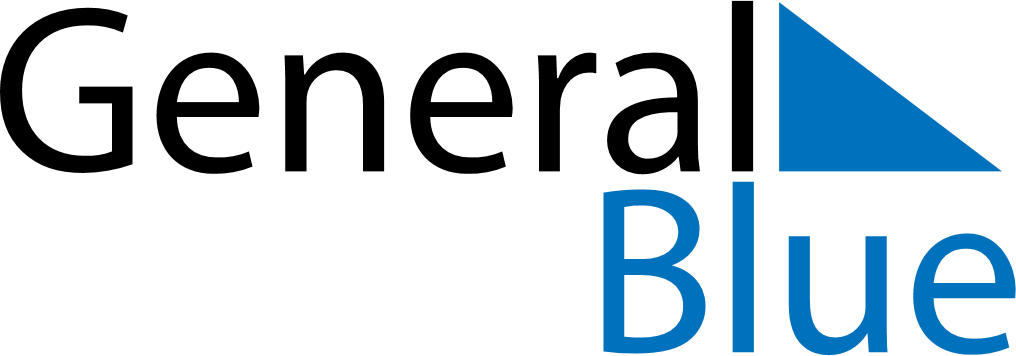 November 2021November 2021November 2021FinlandFinlandMondayTuesdayWednesdayThursdayFridaySaturdaySunday1234567All Saints’ Day891011121314Father’s Day15161718192021222324252627282930